Безбедност у саобраћају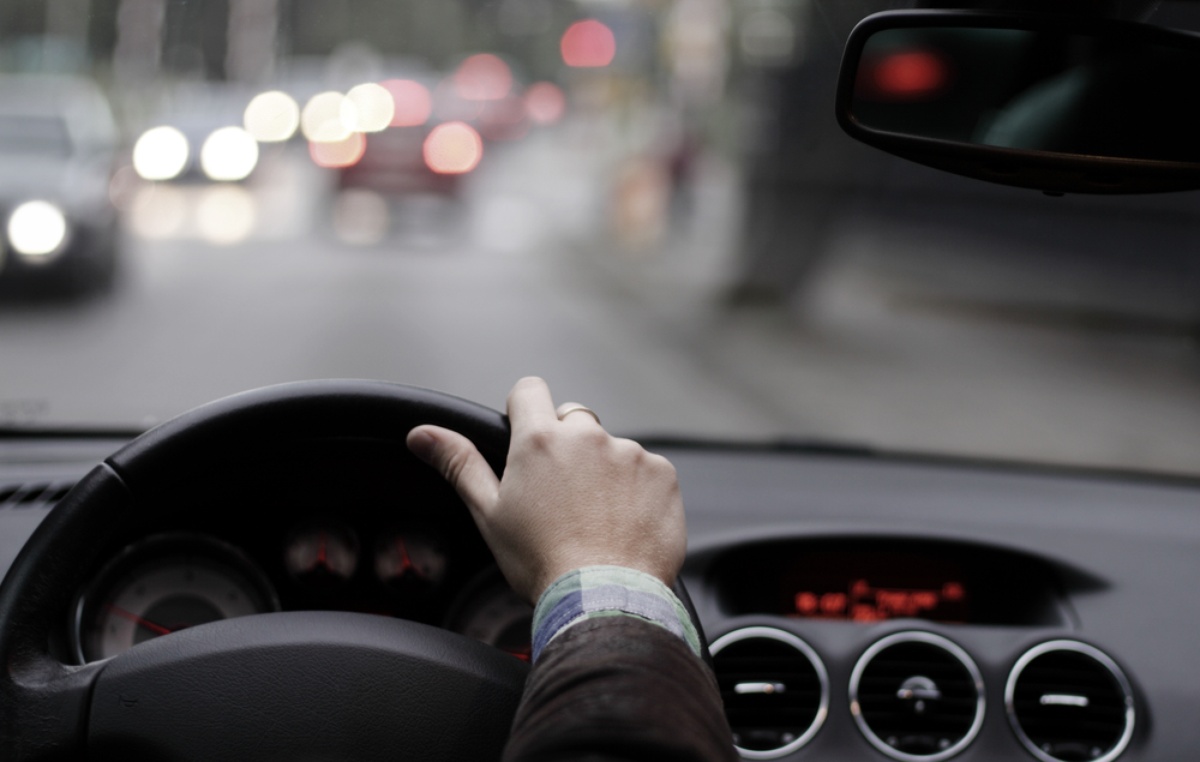 БИРАМ БЕЗБЕДНО И СИГУРНО!Фармацеутско - физиотерапеутска школа11 - 15.5.2015. г.  Хол школе,  Изложба плаката „Безбедно и сигурно“, Славица Марковић са ученицима ликовне секције11.5.2015 г.   (13.15h,  Учионица 42)  Трибина  посвећена безбедности у саобраћају, ГО Звездара 12.5.2015.г.  (13.15h,  Учионица 42)  Трибина из угла фармацеута „Утицај алкохола и енергетских напитака на учеснике у саобраћају“, Маја Павловић, Биљана Васић, Јасна Савић и Смиљана Соларов13.5.2015.г.   (13.15h,  Учионица 42)  Јавни час из угла физике и хемије „Безбедна вожња“, Александра Ракићевић Ковачевић, Драгана Михаиловић са члановима секција14.5.2015.г.  (13.15h,  Учионица 42)  Јавни час из угла српског језика и књижевности: „Раскрсница речи“, „У новинама читам...“, Јелена Стојиљковић са члановима лингвистичке секције, Бојана Лукић са члановима литерарне секције15.5.2015.г.  (13.15h,  Учионица 42)  Јавни час из угла прве помоћи „Најчешће повреде у саобраћајном трауматизму и принципи збрињавања ових повреда“, Елизабета Марот са члановима секције прве помоћи